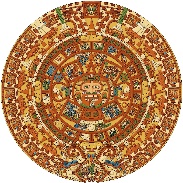 La Academia Dolores Huerta Charter Middle School “A Dual Language Charter Middle School”400 W.Bell St.Las Cruces, NM 88005Phone: 575-526-2984Fax: 575-523-5407 The mission of La Academia Dolores Huerta is to provide a diverse bilingual educational program in the arts that fosters the development of a strong socio-cultural identity while achieving academic success.La misión de La Academia Dolores Huerta es proporcionar un programa educativo bilingüe diverso de las artes que fomenta el desarrollo de una fuerte identidad sociocultural mientras se logra el éxito académico.Regular Governing Council MeetingMonday February 6, 2023 at 5:30 PM, Zoom MeetingJoin Zoom Meeting:https://us06web.zoom.us/j/87493291902Meeting ID: 874 9329 1902Passcode: jRJg5MCall to order: 5:30 PM Roll call and establish quorumReview, discussion, and possible approval of the 02.06.23 regular GC meeting agenda. Open forum-public input*Public comments and observations regarding education policy and governance issues, as well as the strategic planning are heard at this time. Time limit per presenter may be imposed by ChairACTION ITEMSReview, discussion, and possible approval of January 12, 2023 regular GC meeting minutes.Review, discussion, and possible approval of the following BARs:560-000-2223-0021-T560-000-2223-0022-I560-000-2223-0023-I560-000-2223-0024-I560-000-2223-0025-I560-000-2223-0026-I560-000-2223-0027-I560-000-2223-0028-I560-000-2223-0029-I560-000-2223-0030-I560-000-2223-0031-INEW BUSINESS: DISCUSSION ITEMS ONLY – NO ACTION WILL BE TAKENFinance Committee ReportSpring 2023 School Visit Site Follow-UpLCPS lease update Annual calendar review2022-2023 student recruitment/enrollment updateState TestingEquity CouncilHead Administrators ReportGC Needs AssessmentSecretary ReportGC Training LogPaperwork updateNext GC MeetingAdjourn GC general meeting*Any individual attending a board meeting may sign in to participate in the Public Input section of the Agenda, if any. Such persons may speak on any item after the individual is recognized by the President of the Board and introduces himself/herself at the podium. The Governing Council of La Academia Dolores Huerta will not take action on any item presented under Public Input, until an opportunity to do so is afforded. La Academia Dolores Huerta will provide an interpreter for the Hearing Impaired and simultaneous Spanish translation upon request. Requests should be submitted to the chancellor’s office three days prior to the meeting.